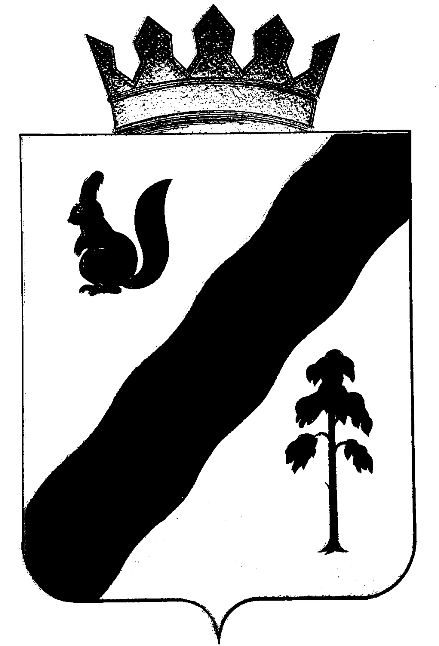 ПОСТАНОВЛЕНИЕАДМИНИСТРАЦИиГАЙНСКОГО МУНИЦИПАЛЬНОГО ОКРУГАПЕРМСКОГО КРАЯОб утверждении Порядка по разработке и корректировке прогнозов социально-экономического развития Гайнского муниципального округаВ соответствии со статьей 173 Бюджетного кодекса Российской Федерации, Федеральным законом от 28.06.2014 N 172-ФЗ «О стратегическом планировании в Российской Федерации», Законом Пермского края от 02.04.2010 N 598-ПК «О стратегическом планировании в Пермском крае», Уставом Гайнского муниципального округа, Положением о бюджетном процессе в Гайнском муниципальном округе, утвержденном решением Думы Гайнского муниципального округа Пермского края от 23.12.2019 г. № 38, в целях упорядочения процедуры разработки прогнозов социально-экономического развития Гайнского муниципального округа, администрация Гайнского муниципального округа ПОСТАНОВЛЯЕТ: 1. Утвердить прилагаемый Порядок разработки и корректировки прогнозов социально-экономического развития Гайнского муниципального округа. 2. Уполномочить отдел экономики администрации Гайнского муниципального округа на разработку и корректировку прогнозов социально-экономического развития Гайнского муниципального округа. 3. Настоящее постановление вступает в силу с даты подписания и распространяется на правоотношения, возникшие с 10.03.2020 года. 4. Контроль за исполнением настоящего постановления возложить на и.о. заместителя главы по экономике и финансам Харину О.В.И.о. главы муниципального округа – главы администрации Гайнскогомуниципального округа                                                            Т.Л. Кондратюк                                    УТВЕРЖДЕН                                                                  постановлением администрации Гайнского муниципального округа                                                   от  13.11.2020 № 1125ПОРЯДОК разработки и корректировки прогнозов социально-экономического развития Гайнского муниципального округаОбщие положения1.1. Порядок разработки и корректировки прогнозов социально-экономического развития Гайнского муниципального округа (далее - Порядок) разработан в соответствии с Бюджетным кодексом Российской Федерации, Законом Российской Федерации «О стратегическом планировании в Российской Федерации», Законом Пермского края «О стратегическом планировании в Пермском крае», Уставом Гайнского муниципального округа, Положением о бюджетном процессе в Гайнском муниципальном округе. Настоящий Порядок устанавливает общие требования к разработке и корректировке прогнозов социально-экономического развития Гайнского муниципального округа на среднесрочный и долгосрочный периоды 1.2. В настоящем Порядке используются следующие термины и понятия: - прогнозирование социально-экономического развития округа - деятельность участников стратегического планирования по разработке научно обоснованных представлений о рисках социально-экономического развития, о направлениях, результатах и показателях социально-экономического развития Гайнского муниципального округа;  - прогноз социально-экономического развития Гайнского муниципального округа - документ стратегического планирования, содержащий систему научно обоснованных представлений о направлениях развития Гайнского муниципального округа на среднесрочный или долгосрочный период; - корректировка документа стратегического планирования - изменение документа стратегического планирования без изменения периода, на который разрабатывался этот документ стратегического планирования. 1.3. Все виды прогнозов социально-экономического развития Гайнского муниципального округа разрабатываются исходя из комплексного анализа состояния ресурсного и экономического потенциала округа, перспектив изменения сложившейся социально-экономической ситуации с учетом стратегических целей и задач государственной политики Российской Федерации, Пермского края и Гайнского муниципального округа в экономике и социальной сфере. 1.4. Прогнозирование социально-экономического развития Гайнского муниципального округа осуществляется в целях обеспечения принятия обоснованных управленческих решений. Результаты прогнозирования используются: - при принятии и обосновании решений для выработки экономической политики, основных направлений деятельности Гайнского муниципального округа на перспективу; - при формировании основы для составления проекта бюджета Гайнского муниципального округа на очередной финансовый год и плановый период в целях финансового обеспечения расходных обязательств; - при разработке муниципальных программ. 1.5. Среднесрочный и долгосрочный прогнозы разрабатываются по следующим группам показателей: - демографические показатели; - институциональная структура;- бюджет муниципального образования;- рынок труда;- жилищный фонд и коммунальное хозяйство;- развитие социальной сферы. 1.6. Прогноз социально-экономического развития Гайнского муниципального округа на среднесрочный период и пояснительная записка к нему с итогами социально-экономического развития Гайнского муниципального округа за истекший период текущего года, предварительными итогами социально-экономического развития Гайнского муниципального округа на конец текущего года и прогнозом социально-экономического развития Гайнского муниципального округа на среднесрочный период, а также прогноз социально-экономического развития Гайнского муниципального округа на долгосрочный  период подлежат размещению на официальном сайте администрации Гайнского муниципального округа в информационно-телекоммуникационной сети Интернет. 2. Порядок разработки и корректировки прогноза социально-экономического развития на среднесрочный период2.1. Прогноз социально-экономического развития Гайнского муниципального округа на среднесрочный период (далее - Прогноз) разрабатывается уполномоченным органом в соответствии с настоящим Порядком на период не менее трех лет: на очередной финансовый год и плановый период в установленные сроки в соответствии с планом-графиком подготовки проекта бюджета Гайнского муниципального округа на очередной финансовый год и на плановый период. Прогноз разрабатывается ежегодно на 3 года путем уточнения параметров первого года периода и добавления параметров очередного года. 2.2. Прогноз разрабатывается на основе прогноза социально-экономического развития Пермского края на среднесрочный период, стратегии социально-экономического развития Гайнского муниципального округа с учетом основных направлений бюджетной и налоговой политики Гайнского муниципального округа. При разработке Прогноза учитываются: - индексы-дефляторы и макроэкономические показатели прогноза социально-экономического развития Российской Федерации на очередной финансовый год и плановый период, разработанные Министерством экономического развития Российской Федерации; - сценарные условия для формирования вариантов развития экономики Пермского края и основных показателей прогноза социально-экономического развития Пермского края. 2.3. Прогноз содержит: 1) оценку достигнутого уровня социально-экономического развития Гайнского муниципального округа; 2) оценку факторов и ограничений экономического роста Гайнского муниципального округа на среднесрочный период; 3) направления социально-экономического развития Гайнского муниципального округа и целевые показатели прогноза социально-экономического развития Гайнского муниципального округа на среднесрочный период, включая количественные показатели и качественные характеристики социально-экономического развития; 4) иные положения, определенные администрацией Гайнского муниципального округа. 2.4. Прогноз разрабатывается по форме согласно Приложению 1 к настоящему Порядку, на основании которого составляются параметры проекта бюджета Гайнского муниципального округа на очередной финансовый год и плановый период. 2.5. Прогноз социально-экономического развития Гайнского муниципального округа на среднесрочный период одобряется Думой Гайнского муниципального округа перед внесением проекта бюджета муниципального округа на очередной финансовый год и плановый период в Думу Гайнского муниципального округа. 2.6. Изменение показателей Прогноза, использующихся при составлении проекта бюджета муниципального округа, влечет изменение соответствующих характеристик проекта бюджета округа. 3. Порядок разработки и корректировки Прогноза социально-экономического развития на долгосрочный период.3.1. Прогноз социально-экономического развития Гайнского муниципального округа на долгосрочный период разрабатывается каждые три года на шесть и более лет. Прогноз социально-экономического развития Гайнского муниципального округа на долгосрочный период содержит: 1) оценку достигнутого уровня социально-экономического развития Гайнского муниципального округа; 2) определение вариантов развития социально-экономического развития Гайнского муниципального округа на долгосрочный период, включая основные показатели демографического развития, состояния экономики и окружающей среды; 3) оценку факторов и ограничений экономического роста Гайнского муниципального округа на долгосрочный период; 4) направления социально-экономического развития Гайнского муниципального округа;5) основные показатели развития по отдельным видам экономической деятельности с учетом проведения мероприятий, предусмотренных муниципальными программами Гайнского муниципального округа; 7) иные положения, определенные администрацией Гайнского муниципального округа. 3.2. Долгосрочный прогноз разрабатывается в трех вариантах (консервативный, базовый и целевой) по форме согласно приложению 1 к настоящему Порядку. 3.3. Прогноз социально-экономического развития Гайнского муниципального округа на долгосрочный период утверждается администрацией Гайнского муниципального округа. 4. Корректировка прогнозов социально-экономического развития.4.1. Уполномоченный орган, осуществляющий разработку прогнозов социально-экономического развития Гайнского муниципального округа обеспечивает его мониторинг. Показатели прогнозов подлежат ежегодному мониторингу.4.2. Корректировка прогноза социально-экономического развития Гайнского муниципального округа на долгосрочный период осуществляется в соответствии с решением администрации Гайнского муниципального округа с учетом прогноза социально-экономического развития Гайнского муниципального округа на среднесрочный период без изменения периода, на который разрабатывался долгосрочный прогноз.Приложение 113.11.2020№1125ПоказателиЕдиница измеренияОтчетный периодОтчетный периодОценкаОценка           Плановый период           Плановый период           Плановый период           Плановый периодПоказателиЕдиница измерения20___г. 20___г.20___г.20___г. 20___г.20___г.20___г.20___г.1. Демографические показателиЧисленность населения муниципального образования на конец периодатыс. чел.Коэффициент рождаемости%Коэффициент смертности%Естественная убыль (прирост)2. Институциональная структураКоличество организаций (юридических лиц), зарегистрированных на территории района, всегоединицКоличество индивидуальных предпринимателейединицКоличество организаций муниципальной собственности,из них:-муниципальные унитарные предприятия- муниципальные учрежденияединиц3. Из бюджета муниципальных образований (местный бюджет)Доходы, всеготыс. руб.В том числе:Собственные доходытыс. руб.Налог на доходы физических лицтыс. руб.Налоги на совокупный доходтыс. руб.Налоги на имуществотыс. руб.в том числе:- транспортный налогтыс. руб.Доходы от использования имущества, находящегося в муниципальной собственноститыс. руб.Налоги, сборы и регулярные платежи за пользование природными ресурсамитыс. руб.в том числе:- плата за негативное воздействие на окружающую средутыс. руб.Доходы от продажи материальных и нематериальных активовтыс. руб.в том числе:- доходы от реализации имущества, находящегося в муниципальной собственноститыс. руб.Безвозмездные поступлениятыс. руб.в том числе:-дотации от других бюджетов бюджетной системы РФтыс. руб.- субвенции от других бюджетов бюджетной системы РФ тыс. руб.Расходы, всеготыс. руб.в том числе:Национальная экономикатыс. руб.Жилищно – коммунальное хозяйствотыс. руб.Образованиетыс. руб.Спорттыс. руб.Социальная политикатыс. руб.Общегосударственные  вопросытыс. руб.Национальная оборонатыс. руб.Национальная безопасность и правоохранительная деятельностьтыс. руб.Культура и кинематографиятыс. руб.Межбюджетные трансфертытыс. руб.Дефицит (-), профицит (+) бюджетатыс. руб.4. Рынок трудаСреднемесячная заработная плата одного работающеготыс. руб.Численность населения трудоспособного возрастатыс. чел.Численность безработных, зарегистрированных в органах службы занятоститыс. чел.Уровень зарегистрированной безработицы%Среднесписочная  численность работников в организациях (без субъектов малого предпринимательства)тыс. чел.5. Жилищный фонд и коммунальное хозяйствоВвод в эксплуатацию жилых домов за счет всех источников финансированиятыс. кв. м общей площадив том числе:- индивидуальные жилые дома, построенные населением за свой счет и (или) с помощью кредитовтыс. кв. м общей площадиОбщая площадь ветхого аварийного жилищного фондатыс. кв. м6. Развитие  социальной сферы6. Развитие  социальной сферы6. Развитие  социальной сферы6. Развитие  социальной сферы6. Развитие  социальной сферы6. Развитие  социальной сферы6. Развитие  социальной сферы6. Развитие  социальной сферы6. Развитие  социальной сферы5.1 Образование5.1 Образование5.1 Образование5.1 Образование5.1 Образование5.1 Образование5.1 Образование5.1 Образование5.1 ОбразованиеКоличество детей дошкольного возраста, посещающих детские садычеловекЧисленность учащихся в учреждениях общего образованиячеловекУкомплектованность квалифицированными педагогическими кадрами%Средняя заработная плата в системе образования районатыс. руб.5.2 Здравоохранение5.2 Здравоохранение5.2 Здравоохранение5.2 Здравоохранение5.2 Здравоохранение5.2 Здравоохранение5.2 Здравоохранение5.2 Здравоохранение5.2 ЗдравоохранениеЧисленность врачейчеловекЧисленность среднего медицинского персоналачеловекОбеспеченность больничными койкамикоек5.3 Физическая культура и спортДоля населения, систематически занимающегося физической культурой и спортом%Доля детей школьного возраста, посещающих занятия физкультурно-оздоровительных групп и спортивных секций, в общем количестве детей соответствующего возраста%Доля несовершеннолетних, имеющих 1 группу здоровья%Доля населения пенсионного возраста, систематически занимающегося  физической культурой и спортом, в общем количестве населения пенсионного возраста%5.4.Культура5.4.Культура5.4.Культура5.4.Культура5.4.Культура5.4.Культура5.4.Культура5.4.Культура5.4.КультураКоличество объектов культурного наследия, находящихся в муниципальной собственности и требующих консервации или реставрацииединицКоличество объектов культурного наследия, которые могут быть признаны муниципальной собственности и требующих консервации или реставрацииединицЧисло работников в учреждениях культурычеловекЧисло специалистов в учреждениях культурычеловекМузеев по району, всегоединицФонд хранения музеяединиц